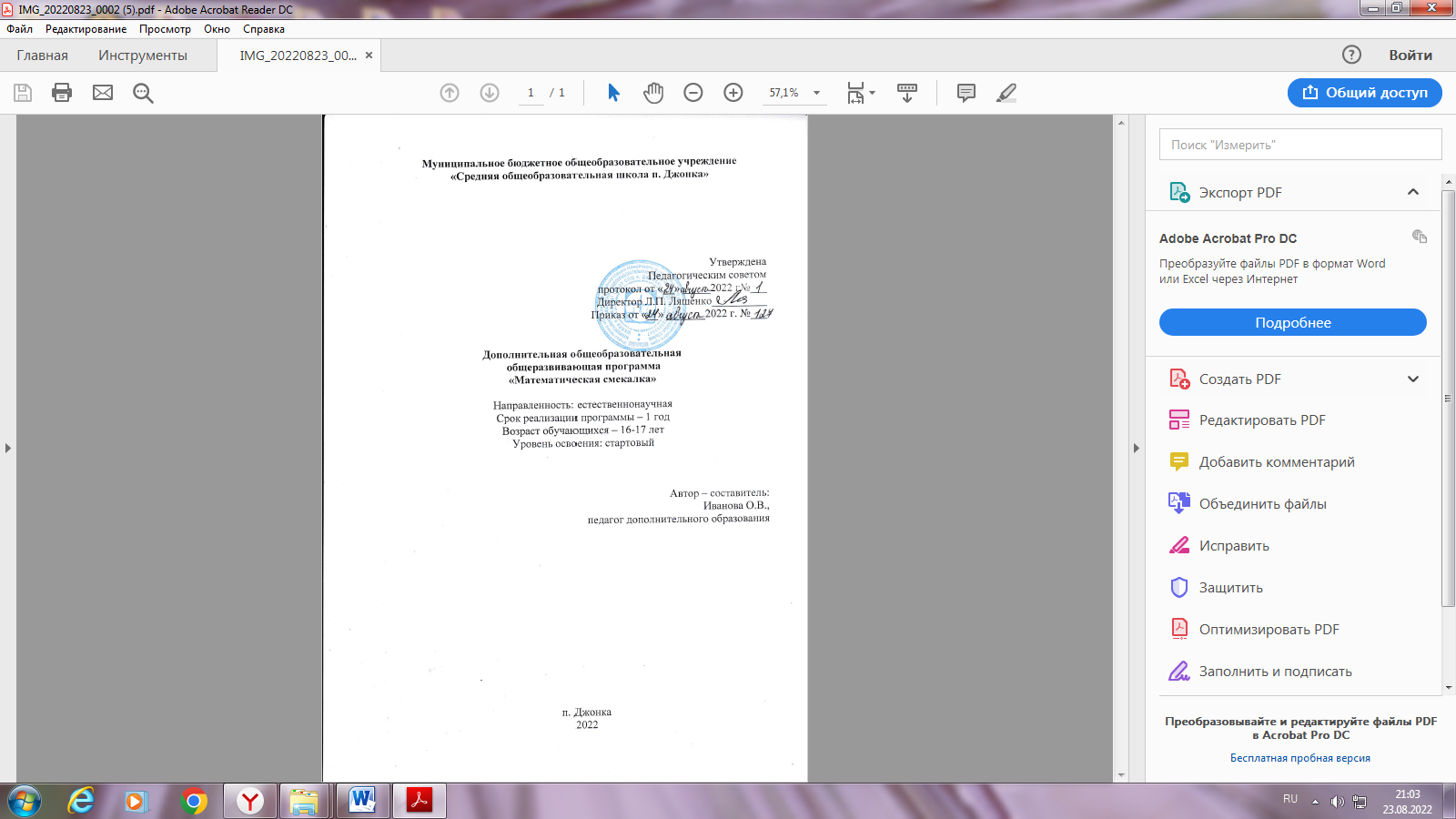  Комплекс основных характеристик программы                             1.1. Пояснительная записка.Дополнительная общеобразовательная общеразвивающая программа «Математическая смекалка» разработана в соответствии:- Федеральный Закон Российской Федерации от 29.12.2012г. № 273 «Об образовании в Российской Федерации (в редакции Федерального закона от 31.07.2020г. №304 - ФЗ «О внесении изменений в Федеральный закон «Об образовании в Российской Федерации» по вопросам воспитания обучающихся);- Приказ Министерства Просвещения Российской Федерации от 30.09.2020г. №533 « О внесении изменений в порядок организации и осуществления образовательной деятельности по дополнительным общеобразовательным прогроаммам, утвержденный приказом Министерства Просвещения Российской Федерации от 09 ноября 2018г. №196;- Приказ Министерства Просвещения Российской Федерации от 09 ноября 2018г. №196 «Об утверждении порядка организации и осуществления образовательной деятельности по дополнительным общеобразовательным программам»;- Концепция развития дополнительного образования детей до  2030 года, утвержденная распоряжением правительства РФ  от 31 марта 2022 г. № 678-р.;- Постановление Главного государственного санитарного врача Российской Федерации от 28.01. 2021г. № 2 « Об утверждении санитарных правил и норм СанПиН 1.2.3685 -21 «Гигиенические нормативы и требования к обеспечению безопасности и (или) безвредности для человека факторов среды обитания»; - Письмо Министерства образования и науки РФ от 18.11.2015г. №)(-3242 «О направлении информации» ( вместе с «Методическими рекомендациями по проектированию дополнительных общеобразовательных программ(включая разноуровневые программы);   - Устава  Муниципального  бюджетного  общеобразовательного учреждения «Средняя общеобразовательная школа п. Джонка»;Дополнительная общеобразовательная программа «Математическая смекалка» модифицирована на основе авторской дополнительной общеобразовательной общеразвивающей программы «Математическая смекалка» Чистенко Л.В.Направленность образовательной программы: естественнонаучная, рассчитана для обучающихся,  желающих углубить свои знания в области математики.Уровень освоения программы: стартовый. Предполагает использование и реализацию общедоступных и универсальных форм организации материала, минимальную сложность предлагаемого для освоения содержания программы.Актуальность. Решение математических задач творческого и поискового характера проходит более успешно, если урочная деятельность дополняется внеурочной работой. В этом может помочь объединение дополнительного образования, расширяющее математический кругозор и эрудицию обучающихся, способствующее формированию познавательных универсальных учебных действий, а также общему развитию личности. Данная программа является актуальной на сегодняшний момент, так как обеспечивает развитие интеллектуальных, общеучебных умений обучающихся, необходимых для дальнейшей самореализации и формирования личности   ребёнка.Отличительной особенностью данной программы является то, что она даёт возможность каждому ребёнку попробовать свои силы в разных видах математических заданий, направленных как на развитие практических навыков, внимательности и наблюдательности, так и на развитие логического и абстрактного мышления.Адресат программы: программа предназначена для детей в возрасте от 14 до 16 лет. Программа выражает целевую направленность на развитие и совершенствование познавательного процесса с внесением акцента на развитие у ученика внимания, восприятия и воображения, памяти и мышления. Программа строится как углубленное изучение вопросов, предусмотренных программой основного курса. Углубление реализуется на базе обучения методам и приёмам решения нестандартных математических задач с помощью логической культуры мышления. Содержание программы обеспечивает преемственность с традиционной программой обучения, но содержит новые элементы информации творческого уровня и повышенной трудности. Набор детей в объединение свободный. В объединение принимаются дети с разной степенью одаренности и различным уровнем подготовки.  Зачисление в объединение осуществляется на основании заявления от родителей (законных представителей) без предъявления требований к знаниям, умениям, навыкам. Количество обучающихся в группе составляет не более 15 человек. Объем программы.   Данная программа обучения рассчитана на 36 часов в год.Формы организации содержания и процесса педагогической деятельностиФорма обучения - очная, групповая (с учетом Федерального закона от 29.12.2012 № 273-ФЗ "Об образовании в Российской Федерации") и включает 36 занятий (теории и практики).Основной формой организации образовательного процесса являются теоретические и практические занятия. Кроме этого занятия организуются в форме нетрадиционных занятий: самостоятельная деятельность учеников, состоящая в изучении доступного материала учебного пособия;самостоятельное решение задач, предварительно разработанных преподавателем;разбор олимпиадных задач;различные виды соревновательных занятий: интеллектуальная «драчка»; математическая «драчка»; математическая олимпиада; математический турнир; математический тренинг.Срок реализации программы: 1 год обучения, 36 учебных недель, необходимых для освоения данной программы.Режим занятий. Занятия проводятся 1 раз в неделю, продолжительностью 1 астрономический час 1.2 Цель и задачи программыЦель: развитие интеллектуальных возможностей школьников и привитие стойкого интереса к предмету математике.Задачи: Предметные:научить школьников строго и чётко пользоваться терминологией самых разных областей науки и социально-общественной сферы, ориентироваться в потоке новых понятий. формировать умение замечать логические ошибки в устной и письменной речи, показать правильные пути опровержения этих ошибок. выработать практические навыки последовательного и доказательного мышления.Метапредметные:дать представление об основных формально-логических операциях, показать логические принципы в действии при решении содержательно интересных проблем, в частности в деятельности повседневного общения; повысить общий уровень культуры мыслительной деятельности учащихся: развить умения анализировать, сравнивать, обобщать, устанавливать причинно-следственные связи, аргументированно проводить рассуждения и доказательства и т.д.управлять процессом перерастания воспроизводящей самостоятельности в творческую; осуществить переход от индуктивного умения оперировать суждениями и понятиями, терминами и высказываниями к сознательному применению математических правил и законов. Личностные:воспитывать и развивать самостоятельность личности;формировать чувство ответственности за принимаемые решения; воспитывать убеждённость в преимуществах общечеловеческих ценностей; воспитывать культуру умственного труда. 1.3. Содержание программы1.3.1. Учебный план1.3.2. Содержание учебного планаРаздел 1. Задачи на дроби. Тождественные преобразованияТождественные преобразования рациональных выражений Умножение и деление рациональных дробей. Действия с дробями. Смешанные числа. Дополнительные сведения о дробях. Периодические дроби.Раздел 2. Нахождение процентов. Формулы сокращённого умноженияЗнакомые и незнакомые формулы сокращенного умножения, их применение при решении задач. Умножение многочлена на многочлен. Три формулы сокращенного умножения для квадратов. Применение формул сокращённого умножения. Понятие процентного содержания. Понятие концентрации. Нахождение процентного отношенияРаздел 3. Решение линейных уравнений Понятие делимости Применение теории делимости к решению неопределенных уравнений Решения уравнений в целых числах: от Диофанта до доказательства теоремы ФермаПризнаки делимости на 10, 5 и 2,4,25, 8и 125, 3 и 9, 7, 11 и 13. Теорема о делимости данного числа на произведение двух взаимно простых чиселРаздел 4. Задачи с параметрамиПрименение схемы Горнера при решении уравнений с параметром. Задачи на исследование квадратичной функции, рациональных уравнений, иррациональных уравнений, логарифмических и показательных неравенств, тригонометрических уравнений, тригонометрических неравенств. Решение задач с параметрами методом исследовательского анализа.1.4. Планируемые результатыПредметными результатами изучения являются формирование следующих умений и навыков:умение пользоваться терминологией самых разных областей науки и социально-общественной сферы, ориентироваться в потоке новых понятий. умение замечать логические ошибки в устной и письменной речи, показать правильные пути опровержения этих ошибок. практические навыки последовательного и доказательного мышления.Метапредметными результатами изучения являются:представление об основных формально-логических операциях, показать логические принципы в действии при решении содержательно интересных проблем, в частности в деятельности повседневного общения; повышение общего уровня культуры мыслительной деятельности учащихся: умения анализировать, сравнивать, обобщать, устанавливать причинно-следственные связи, аргументированно проводить рассуждения и доказательства и т.д.умение управлять процессом перерастания воспроизводящей самостоятельности в творческую;  умение оперировать суждениями и понятиями, терминами и высказываниями к сознательному применению математических правил и законов. Личностными результатами изучения программы является формирование:Чувства ответственности за принимаемые решения;Самостоятельность личности;Убеждённости в преимуществах общечеловеческих ценностей; Культуры умственного труда.К концу обучения по данной программе обучающиеся будут знать:- понятие тождество, тождественных преобразований-формулы сокращённого умножения-понимание процентов- историю появления процентов, сферы применения процентов и процентных расчетов- о решении системы уравнений-основные свойства НОД, НОК -что такое параметрК концу обучения по данной программе обучающиеся будут уметь:- уметь складывать, вычитать, умножать, делить алгебраические дроби, уметь разлагать многочлены на множители.- выполнять действия с рациональными дробями-решать задачи на дроби-умножать многочлен на многочлен-основные соотношения на процентные расчеты, нахождение процента от числа, числа по его проценту, нахождение процента одного числа от другого.- решать текстовые задачи с помощью уравнений; анализировать- решать задачи с параметрами2. Комплекс организационно-педагогических условий.2.1. Календарный учебный график 2.2. Условия реализации программыПрограмма реализуется через специально созданные условия:Методическое обеспечение: наличие программы, методические рекомендации и разработки, наглядные пособия.Материально - техническое оснащение занятий:Учебный класс с естественным и искусственным освещением, стол и стул для педагога, 10 столов и 20 стульев для обучающихся, доска, мел, чертёжные инструменты, наглядные пособия (таблицы, геометрические фигуры), компьютер, проектор, интерактивная доска, слайд-проектор.Инструменты и приспособления: ручка, карандаш простой, чертежные инструменты, ножницы, указка, магниты.Материалы: тетради, цветная бумага, картон белый и цветной, доска.Программа корректируема, поскольку имеет возможность своевременно обнаружить отклонения или сбои, быстро на них реагировать, меняя детали, частные аспекты, переставляя разделы, варьируя методику.Дополнительная общеобразовательная программа «Математическая лестница» основана на положениях новой идеологии дополнительного образования: свобода выбора образовательных программ; ориентация на метапредметные и личностные результаты образования; модульность содержания образовательных программ; вариативность, гибкость и мобильность образовательных программ и форм их реализации; соответствие образовательных программ и форм дополнительного образования возрастным и индивидуальным потребностям детей, творческий и продуктивный характер образовательных программ; постепенный вход в программу (от пассивности к активности), опора на инициативы детей и семьи.   Основными формами образовательного процесса являются:- практико-ориентированные учебные занятия;- лекционнаяпрактическая;- групповая;индивидуальная;-коллективная.Успешность реализации программы и достижение учащимися высоких результатов во многом зависят не только от оснащённости методико-дидактическим материалом, но и технической. Кабинет должен быть хорошо освещён естественным светом. Стулья должны соответствовать возрасту детей и иметь маркировку. Наряду с литературным фондом хорошо иметь современные технические средства обучения: компьютер, проектор и пр.2.3. Формы аттестации/контроляНа занятиях применяется безоценочный способ контроля знаний.Содержательная оценка работы каждого ученика обязательно озвучивается в конце каждого занятия и строится на анализе мысленной и письменной деятельности, последовательности и эффективности выполненных действий.Уровень достижений учащихся определяется в результате:- анализа самостоятельных, творческих, исследовательских работ;- выполнения письменных работ;- беседы с обучающимися;- тестирования.Программа предусматривает следующие формы контроля:Входной контроль в форме собеседования, тестирования, анкетирования. Текущий контроль проводится в форме наблюдений, устных рекомендаций преподавателя, в форме коллективного обсуждения. Промежуточный контроль проводится в рамках аттестации обучающихся в формах: открытое занятие, срезовые и тестовые работы.Итоговый контроль проводится в конце учебного года и по окончанию образовательной программы в форме контрольной работы. Занятия рассчитаны на групповую и индивидуальную работу. Они построены таким образом, что один вид деятельности сменяется другим. Это позволяет сделать работу динамичной, насыщенной и менее утомительной, при этом принимать во внимание способности каждого ученика в отдельности, включая его по мере возможности в групповую работу, моделировать и воспроизводить ситуации, трудные для ученика, но возможные в обыденной жизни; их анализ и проигрывание могут стать основой для позитивных сдвигов в развитии личности ребёнка.          Самым главным результатом данной программы является развитие интеллектуальных возможностей школьников и привитие стойкого интереса к предмету математике.          Способы определения результативности реализации программы, основные формы аттестации: работа по карточкам, решение кроссвордов, аукцион знаний, викторина, зачетные и контрольные работы и т. д.          При недостаточном освоении материала планируются дополнительные и индивидуальные занятия.          Педагогический контроль знаний, умений и навыков учащихся, осуществляется в несколько этапов и предусматривает несколько форм:Тестовый контроль, представляющий собой проверку репродуктивного уровня усвоения теоретических знаний с использованием карточек-заданий, решение кроссвордов, аукцион знаний, творческая зачетная работа, викторина.Фронтальная и индивидуальная беседа.Выполнение дифференцированных практических заданий различных уровней сложности.Решение ситуационных задач, направленное на проверку умений использовать приобретенные знания на практике.Игровые формы.Участие в конкурсах и викторинам, что позволяет воспитанникам адекватно оценивать уровень своего мастерства и результаты труда.Формы подведения итогов реализации программы: проверочная работа, тестирование, контрольная работа.Для аттестации обучающихся разрабатываются задания, упражнения, позволяющие оценить приобретенные знания, умения и навыки.Итоговая аттестация проводится по окончании срока освоения дополнительной общеразвивающей программы в форме выполнения контрольной работы.Наиболее подходящей формой оценки работ является совместный просмотр и коллективное обсуждение решения детей, а также советы по устранению ошибок. При проведении опросов, суждения, советы высказываются педагогом в свободном общении, как пожелания ученику.Стимулы: похвала, моральная поддержка, награждение грамотой.2.4. Оценочные материалыТест по теме: «Тождественное преобразование рациональных выражений»1.Упростите выражение: (x + ): (x - )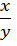 а)                                        б)                                         в)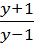 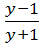 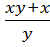 2. Упростите выражение: ( - ) ·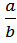 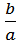 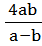 а)                                       б)                                      в)4a+4b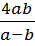 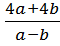 3. Упростите выражение:  -   :  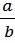 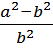 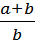 а) 1                                          б)                                            в)-1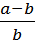 4.Выполните действия: 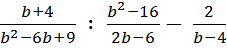 а) -                                    б)                                           в)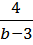 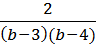 5.Упростите выражение: ( 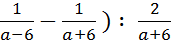 а)                                б)                                       в)6(a-6)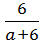 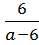 Оценочные материалы представлены в приложениях.2.5. Методические материалыПредставленная программа построена на принципах развивающего обучения, предполагающего формирование у детей умения самостоятельно мыслить, анализировать, обобщать, устанавливать причинно-следственные связи.Методические занятия в объединении являются комплексными. На них используются различные виды деятельности: лекции, аналитические и эвристические беседы, наглядный (показ мультимедийных материалов, иллюстраций), постановка и формулирование проблемы, самостоятельное создание алгоритмов деятельности при решении проблем творческого и поискового характера; моделирование – преобразование объекта из чувственной формы в модель, где выделены существенные характеристики объекта (пространственно-графическая или знаково-символическая); преобразование модели с целью выявления общих законов, определяющих данную предметную область; анализ объектов с целью выделения признаков (существенных, несущественных); синтез – составление целого из частей, в том числе самостоятельное достраивание с восполнением недостающих компонентов; выбор оснований и критериев для сравнения, классификации объектов; подведение под понятие, выведение следствий; установление причинно-следственных связей, представление цепочек объектов и явлений; построение логической цепочки рассуждений, анализ истинности утверждений; доказательство; выдвижение гипотез и их обоснование; формулирование проблемы; самостоятельное создание способов решения проблем творческого и поискового характера.Методы, в основе которых лежит способ организации занятия:словесный (устное изложение, беседа, рассказ, лекция и т.д.);наглядный (показ мультимедийных материалов, иллюстраций, готовых работ;наблюдение;показ (выполнение педагогом), работа по образцу;практический (выполнение работ по инструкционным картам, схемам и др.).Методы, в основе которых лежит уровень деятельности детей:объяснительно-иллюстративный – дети воспринимают и усваивают готовую информацию;репродуктивный – учащиеся воспроизводят полученные знания и освоенные способы деятельности;частично-поисковый – участие детей в коллективном поиске, решение поставленной задачи совместно с педагогом;исследовательский – самостоятельная творческая работа учащихся.Методы, в основе которых лежит форма организации деятельности учащихся на занятиях:фронтальный – одновременная работа со всеми учащимися;индивидуально-фронтальный – чередование индивидуальных и фронтальных форм работы;групповой – организация работы в группах;индивидуальный – индивидуальное выполнение заданий, решение проблем.Для организации качественных занятий необходимо:наличие светлого просторного помещения,мультимедийная техника и компьютер (для демонстрации презентаций)Чтобы дети быстро не утомлялись и не теряли интерес к предмету, полезно вводить смену видов деятельности.Дидактическое обеспечение дополнительной общеобразовательной программы «Математическая смекалка» располагает широким набором материалов и включает:• видео и фотоматериалы по разделам занятий;• литературу для обучающихся (журналы, учебные пособия, книги и др.);• литературу для родителей;• методическую копилку игр (для физкультминуток и на сплочение детского коллектива);• иллюстративный материал по разделам программы (ксерокопии, рисунки, таблицы, тематические альбомы и др.).2.6.Список литературы1.  А.Фарков «Математические олимпиады 5-11 классы 2.  Даан-Дальмедико  А., Пейффер Ж. Пути и лабиринты. Очерки по истории математики: Пер. с франц. _ М.: Мир, 1986.3.   Никольская И.Л., Семёнов Е.Е. Учимся рассуждать и доказывать: Кн. для учащихся 6 – 10 кл. ср. шк. – М.: Просвещение, 1989.4.  Нагибин Ф.Ф., Канин Е.С. Математическая шкатулка: Пособие для уч-ся. – М.: Просвещение, 1988.5.Олехник С.Н., Нестеренко Ю.В. Старинные занимательные задачи. – М.: Наука, 1988.6.. Пичурин Л.Ф. За страницами учебника алгебры: Кн. для учащихся 7-9     кл. ср. шк.- М.: Просвещение,1990Приложение 1Вступительная работа                                    2) 3) Упростить выражение          4) Какое количество воды надо добавить к 100 г 70%-ной уксусной эссенции, чтобы получить 5%-ный раствор уксуса?5) Представить выражение 2х2 + 2y2 в виде суммы двух квадратов.6) Решить уравнения         1)                                     2) 7) Найдите двузначное число, зная, что число его единиц на 2 больше числа десятков, а произведение искомого числа на сумму его цифр равно 280.8) Путь от А до В идет 3 км в гору, 6 км под гору и 12 км по ровному месту. Этот путь мотоциклист проделал за 1ч 7 мин, а обратный путь – за 1 ч 16 мин. Найдите скорость мотоциклиста в гору, и под гору, если на ровном месте его скорость была18 км/ч. (При решении необходимо заметить, что и в гору, и под гору мотоциклист ехал с постоянными скоростями как на пути АВ, так и на обратном пути).Приложение 2Задачи для самостоятельного решенияВыделите полный квадрат (квадрат двучлена) в  следующих трёхчленах:         а)                     b)                      c) Разложите квадратный трёхчлен на множители:         а)               b)             c)   Задачи для самостоятельного решения:1. Функция  задана графически. Найдите все значения параметра а, при которых уравнение :не имеет корней;имеет единственный корень;имеет ровно два корня.2. Для всех значений параметра а решить уравнения:а) ,б) .3. Для всех действительных значений параметра a найдите число различных корней уравнения  (задачу решить двумя методами).4. Решить неравенство Задачи для самостоятельного решения:Стороны , ,  треугольника разделены  по его обходу соответственно точками , ,   в равных отношениях. Докажите что из отрезков ,  и  можно составить треугольник.Докажите, что средняя линия трапеции параллельна основаниям и равна их полусумме.Основания трапеции равны  и . Найдите длину отрезка, соединяющего середины диагоналей трапеции.Даны четырехугольник и точка. Докажите, что точки, симметричные данной точке относительно середин сторон четырехугольника, являются вершинами параллелограмма.Точка пересечения средних линий четырехугольника совпадает с точкой пересечения его диагоналей. Докажите, что четырехугольник – параллелограмм. Через вершину  треугольника  и середину  медианы   проведена прямая, пересекающая сторону  в точке . Докажите, что . В каком отношении точка  делит отрезок .Медианы боковых сторон равнобедренного треугольника пересекаются под углом . Найти угол при вершине треугольника.В окружность с центром в точке  вписан четырехугольник , диагонали которого пересекаются в точке  и взаимно перпендикулярны. Доказать, что середины сторон  и , центр  и точки  являются вершинами параллелограмма.Задачи для самостоятельного решения:Некто забыл последние 4 цифры телефонного номера, помнит только, что все цифры разные и среди них есть 9. Какое максимальное число номеров ему придется набрать, если он попытается дозвониться до абонента?В цветочном магазине продаются цветы 6 сортов. Сколько можно составить различных букетов из 7 цветов в каждом?На клумбе росло 7 тюльпанов и 8 нарциссов. Сколько букетов можно составить из 5 цветков в каждом?Сколько различных слов можно составить из букв слова колокол?Сколько различных автомобильных номеров можно составить из 28 букв и 10 цифр, если каждый номер состоит из 3 букв и 3 цифр?Сколько различных «шифров» можно составить из 33 различных букв и 10 различных цифр, если каждый «шифр» составлен по схеме «цифры, буквы», «буквы, цифры»  и содержит упорядоченную тройку букв и упорядоченную пару цифр?У Ивана 7 книг по математике, а у Дмитрия – 9 книг. Сколькими способами они могут обменять 3 книги одного на три книги другого?№п\пНазвание разделов, темКоличество часовКоличество часовКоличество часовФормы промежуточного контроля№п\пНазвание разделов, темОбщеекол-во часовТеорияПрактикаФормы промежуточного контроляВводное занятие101Вступительная работаРаздел 1. Задачи на дроби. Тождественные преобразования945Решение кроссвордовзачет1Тема 1.1. Сложение и вычитание алгебраических дробей312Решение кроссвордовзачет2Тема 1.2. Умножение и деление алгебраических дробей211Решение кроссвордовзачет3Тема 1.3 Упрощение выражений211Решение кроссвордовзачет4 Тема 1.4 Область определения211Решение кроссвордовзачетРаздел 2. Нахождение процентов. Формулы сокращённого умножения945ЗачетТест Работа по карточкам5 Тема 2.1. Что такое процент211ЗачетТест Работа по карточкам6Тема 2.2. Задачи на смеси211ЗачетТест Работа по карточкам7Тема 2.3 Задачи на расчёт вкладов денежных средств312ЗачетТест Работа по карточкам8Тема 2.4 Представление в виде диаграмм.211ЗачетТест Работа по карточкамРаздел 3. Решение линейных уравнений. Понятие делимости835Аукцион знаний  ВикторинаТест9Тема 3.1. Свойства решений уравнений 312Аукцион знаний  ВикторинаТест10Тема 3.2. Нахождение НОД, НОК211Аукцион знаний  ВикторинаТест11Тема 3.3. Решение сложных уравнений312Аукцион знаний  ВикторинаТестРаздел 4.  Задачи с параметрами844ЗачетТест Работа по карточкам12Тема 4.1. Аналитический способ решения422ЗачетТест Работа по карточкам13Тема 4.2. Графический способ решения.422ЗачетТест Работа по карточкамИтоговое занятие101Контрольная работаИтого часов361521№п/пМесяц Дата Тема занятияФорма проведенияКол-во часовФорма контроляПримечание103.09Вводное занятие1Вступительная работа2-4сентябрь октябрьноябрь10.0917.0924.09Тождественные преобразования рациональных выражений Учебное занятие3тест5-6сентябрь октябрьноябрь01.1008.10Умножение и деление рациональных дробей.Учебное занятие2тест7-8сентябрь октябрьноябрь15.1022.10Действия с дробями. Смешанные числа.Учебное занятие2Работа с карточками9-10сентябрь октябрьноябрь29.1006.11Дополнительные сведения о дробях. Периодические дроби.Учебное занятие2Открытое занятие11-12Ноябрьдекабрь13.1120.11Знакомые и незнакомые формулы сокращенного умножения, их применение при решении задач. Учебное занятие2Работа с карточками13-14Ноябрьдекабрь27.1105.12Умножение многочлена на многочлен.Учебное занятие2тест15-16декабрь январь12.1219.12Три формулы сокращенного умножения для квадратов. Применение формул сокращённого умножения.Учебное занятие2Работа с карточками17-18декабрь январь26.1214.01Понятие процентного содержания. Понятие концентрации.Учебное занятие2Коллективное обсуждение19декабрь январь21.01Нахождение процентного отношенияУчебное занятие1срез20Январьфевраль28.01Применение теории делимости к решению неопределенных уравнений Учебное занятие1Открытое занятие21-22Январьфевраль04.0211.02Решения уравнений в целых числах: от Диофанта до доказательства теоремы ФермаУчебное занятие 2Презентация (коллективное обсуждение)23-24Февраль март18.0225.02Признаки делимости на 10, 5 и 2,4,25, 8и 125, 3 и 9, 7, 11 и 13.Учебное занятиеПрезентация2Аукцион знаний25-26Февраль март04.0311.03Теорема о делимости данного числа на произведение двух взаимно простых чиселУчебное занятие2Работа по карточкам27март18.03Применение схемы Горнера при решении уравнений с параметром.Учебное занятие1тест28март25.03Задачи на исследование квадратичной функцииУчебное занятие1Работа по карточкам29Апрель 01.04Задачи на исследование рациональных уравненийУчебное занятие1Работа по карточкам30Апрель 08.04Задачи на исследование иррациональных уравненийУчебное занятие1Работа по карточкам31Апрель 15.04Задачи на исследование логарифмических и показательных неравенствУчебное занятиеПрезентация 1Работа по карточкам32Апрель 22.04Задачи на исследование тригонометрических уравненийУчебное занятиеПрезентация1Работа по карточкам33Апрель 29.04Задачи на исследование тригонометрических неравенствУчебное занятие 1Работа по карточкам34-35Май 06.0513.05Решение задач с параметрами методом исследовательского анализа.Математическое состязание2Выполнение дифференцированных практических заданий различных уровней сложности36Май 20.05Итоговое занятиеУчебное занятие1Контрольная работаа) 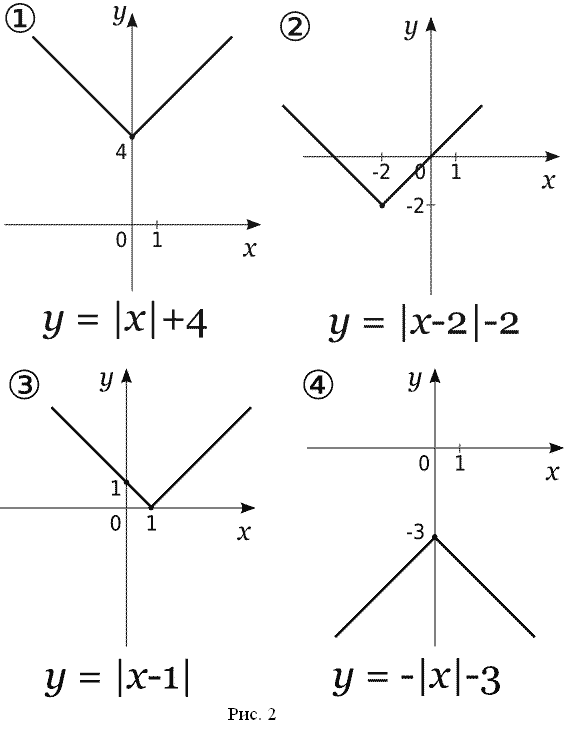 б)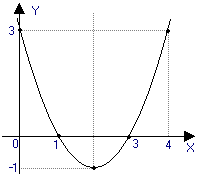 в) 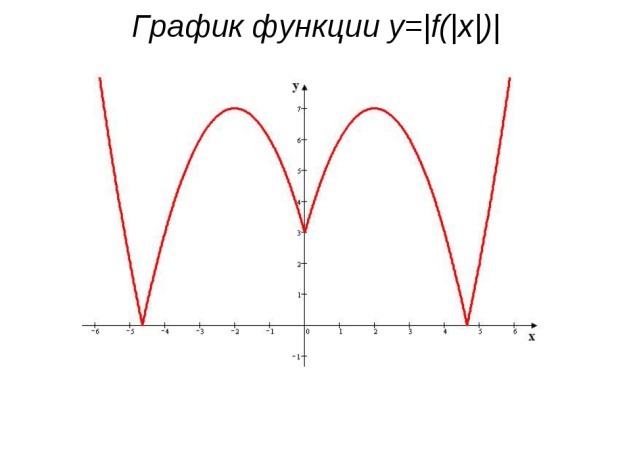 